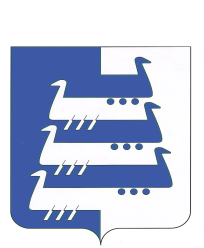 ПОСТАНОВЛЕНИЕГлавы Наволокского городского поселенияКинешемского муниципального района от 02.02.2012 года     № 1-псО проведении публичных слушаний по вопросу включения в границы населенного пункта села Станко земельного участка и Порядке учета предложений по вопросу включения в границы населенного пункта села Станко земельного участка и участия жителей Наволокского городского поселения в его обсужденииС целью обсуждения и выявления мнения жителей Наволокского городского поселения Кинешемского муниципального района Ивановской области по вопросу включения в границы населенного пункта села Станко земельного участка, руководствуясь Федеральным Законом от 6 октября 2003 года № 131-ФЗ «Об общих принципах организации местного самоуправления в Российской Федерации», Федеральным законом от 18 декабря 2006 года № 232-ФЗ «О внесении изменений в Градостроительный кодекс Российской Федерации», Земельным кодексом Российской Федерации, Уставом Наволокского городского поселения Кинешемского района Ивановской области, ПОСТАНОВЛЯЮ:1. Провести 20 февраля 2012 года в 14.00 часов по адресу: г. Наволоки, ул. Ульянова, д. 6А (здание Администрации Наволокского городского поселения Кинешемского муниципального района Ивановской области) публичные слушания по вопросу включения в границы населенного пункта села Станко земельного участка:- площадью 2686 кв.м., с кадастровым номером 37:07:020105:78, расположенный по адресу: Ивановская область, Кинешемский район, 18 метров юго-западнее границы села Станко.2. Утвердить прилагаемый Порядок учета предложений и замечаний по вопросу включения в границы населенного пункта села Станко земельного участка и участия жителей Наволокского городского поселения Кинешемского муниципального района Ивановской области в его обсуждении.3. Обнародовать 3 февраля  2012 года на информационном стенде Администрации Наволокского городского поселения Кинешемского муниципального района настоящее постановление вместе с проектным планом территориального землеустройства и кадастровыми паспортами земельного участка, включаемого в границы населенного пункта села Станко для всеобщего ознакомления, обсуждения и направления предложений и замечаний по вышеуказанному вопросу.  4. Предложения  и замечания по вопросу включения в границы населенного пункта села Станко земельного участка должны быть аргументированы и представлены в письменном виде. Предложения и замечания принимаются по адресу: г. Наволоки, ул. Ульянова д. 6А в течение  14 суток  с момента обнародования данного решения ежедневно с 8-00 до 17-00,  кроме выходных и праздничных дней.6. Регистрацию участников публичных слушаний производить в здании Администрации Наволокского городского поселения Кинешемского муниципального района с 13 ч 00 мин.7. Назначить ответственным за проведение публичных слушаний Администрацию Наволокского городского поселения Кинешемского муниципального района.9. Настоящее постановление вступает в силу со дня его официального обнародования.10. Контроль за выполнением настоящего постановления возложить на Администрацию Наволокского городского поселения Кинешемского муниципального района.11. Направить настоящее постановление в Администрацию Наволокского городского поселения Кинешемского муниципального района.Глава Наволокского городского поселенияКинешемского муниципального района                                     Л.И. ТумановаУтвержденпостановлением Главы Наволокского городского поселения Кинешемского муниципального районаот 02.02.2012 г. № 1-псПОРЯДОКучета предложений и замечаний по вопросу включения в границы населенного пункта села Станко земельного участка и участия жителей Наволокского городского поселения Кинешемского муниципального района Ивановской области в его обсуждении	1. Настоящий Порядок разработан в соответствии с Федеральным законом от 6 октября 2003 № 131-ФЗ «Об общих принципах организации местного самоуправления в Российской Федерации».	2. С предложениями по вопросу включения в границы населенного пункта села Станко земельного участка могут выступать органы местного самоуправления, граждане, общественные организации, юридические лица.	3. Предложения подаются в Администрацию Наволокского городского поселения Кинешемского муниципального района по адресу: 155830 Ивановская область, Кинешемский район, г. Наволоки, ул. Ульянова, д. 6А.	4. Предложения и замечания по вопросу включения в границы населенного пункта села Станко земельного участка должны быть аргументированы и представлены в письменном виде, подписаны с указанием фамилии, имени, отчества, места жительства (для граждан), юридического адреса, подписи и расшифровки подписи руководителя, заверенных печатью (для юридических лиц, общественных организаций, объединений) и принимаются по вышеуказанному адресу со 2 февраля 2012 года по 19 февраля 2012 года ежедневно, кроме выходных и праздничных дней, с 8 ч 00 мин до 17 ч 00 мин. 	5. Поступившие предложения по вопросу включения в границы населенного пункта села Станко земельного участка регистрируются ответственным лицом в специальном журнале, размещенном по адресу: Администрация Наволокского городского поселения Кинешемского муниципального района (г. Наволоки, ул. Ульянова, д. 6А).	6. Граждане имеют право принять участие в обсуждении вопроса включения в границы населенного пункта села Станко земельного участка на публичных слушаниях, которые состоятся 20 февраля 2012 года в 14 ч 00 мин в здании Администрации Наволокского городского поселения Кинешемского муниципального района.